     	2024- 2025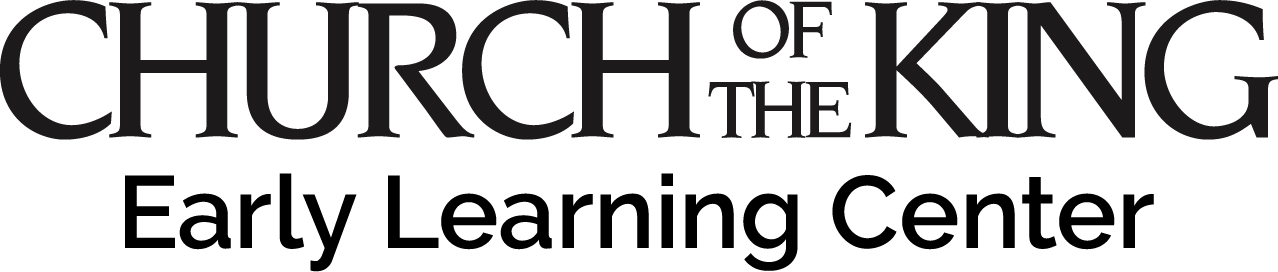 This form will need to be completed each year.Child’s Name: Last                                                      First                                                   Middle Child’s Name: Last                                                      First                                                   Middle Child’s Name: Last                                                      First                                                   Middle Child’s Name: Last                                                      First                                                   Middle Name Used/ Nickname: Date of Birth: Sex: Circle one M             F Date of Admission: Date of Withdrawal: Date of Withdrawal: Child lives with:  Circle Primary Mother                Father     Both                     Other Child lives with:  Circle Primary Mother                Father     Both                     Other Child’s Home Address: Street                                                                                                   City, State                                                    Zip Child’s Home Address: Street                                                                                                   City, State                                                    Zip Child’s Home Address: Street                                                                                                   City, State                                                    Zip Child’s Home Address: Street                                                                                                   City, State                                                    Zip Child’s Home Address: Street                                                                                                   City, State                                                    Zip Child’s Home Address: Street                                                                                                   City, State                                                    Zip Mother’s Name/Guardian’s Name: Mother’s Name/Guardian’s Name: Mother’s Name/Guardian’s Name: Home Number Cell Number Other Number Home Address: Street                                                                                                   City, State                                                    Zip Home Address: Street                                                                                                   City, State                                                    Zip Home Address: Street                                                                                                   City, State                                                    Zip Home Address: Street                                                                                                   City, State                                                    Zip Home Address: Street                                                                                                   City, State                                                    Zip Home Address: Street                                                                                                   City, State                                                    Zip Mother’s Work:  Mother’s Work:  Mother’s Work:  Phone Number E-mail:   E-mail:   Father’s Name/Guardian’s Name: Father’s Name/Guardian’s Name: Father’s Name/Guardian’s Name: Home Number Cell Number Other Number Home Address: Street                                                                                                   City, State                                                    Zip Home Address: Street                                                                                                   City, State                                                    Zip Home Address: Street                                                                                                   City, State                                                    Zip Home Address: Street                                                                                                   City, State                                                    Zip Home Address: Street                                                                                                   City, State                                                    Zip Home Address: Street                                                                                                   City, State                                                    Zip Father’s Work:  Father’s Work:  Father’s Work:  Phone Number E-mail:   E-mail:   Emergency Contact Person’s Name: Name                                                                                               Relationship Emergency Contact Person’s Name: Name                                                                                               Relationship Emergency Contact Person’s Name: Name                                                                                               Relationship Emergency Contact Person’s Name: Name                                                                                               Relationship Home Number Cell Number Emergency Contact Person’s Name: Name                                                                                               Relationship Emergency Contact Person’s Name: Name                                                                                               Relationship Emergency Contact Person’s Name: Name                                                                                               Relationship Emergency Contact Person’s Name: Name                                                                                               Relationship Home Number Cell Number Emergency Contact Person’s Name: Name                                                                                               Relationship Emergency Contact Person’s Name: Name                                                                                               Relationship Emergency Contact Person’s Name: Name                                                                                               Relationship Emergency Contact Person’s Name: Name                                                                                               Relationship Home Number Cell Number In case of emergency, I give permission for any of the above individuals to be contacted and my child may be released to them.  I also give permission to have my child transported to the nearest hospital if necessary. Parent Signature:   	 Date: 	 In case of emergency, I give permission for any of the above individuals to be contacted and my child may be released to them.  I also give permission to have my child transported to the nearest hospital if necessary. Parent Signature:   	 Date: 	 In case of emergency, I give permission for any of the above individuals to be contacted and my child may be released to them.  I also give permission to have my child transported to the nearest hospital if necessary. Parent Signature:   	 Date: 	 In case of emergency, I give permission for any of the above individuals to be contacted and my child may be released to them.  I also give permission to have my child transported to the nearest hospital if necessary. Parent Signature:   	 Date: 	 In case of emergency, I give permission for any of the above individuals to be contacted and my child may be released to them.  I also give permission to have my child transported to the nearest hospital if necessary. Parent Signature:   	 Date: 	 In case of emergency, I give permission for any of the above individuals to be contacted and my child may be released to them.  I also give permission to have my child transported to the nearest hospital if necessary. Parent Signature:   	 Date: 	 Physician’s Name:Physician’s Name:Office Number:Dentist’s Name:Dentist’s Name:Office Number:Please list any medical conditions, allergies, or special needs of your child including food allergies:Please list any medical conditions, allergies, or special needs of your child including food allergies:Please list any medical conditions, allergies, or special needs of your child including food allergies:I give permission that my child,  	, may be given first aid/emergency treatment by the staff of Church of the King.  In the event that I can not be contacted, I authorize and consent to medical, surgical, and hospital care, treatment and procedures to be preformed for my child by a licensed physician, health care provider, or hospital when deemed necessary or advisable by the physician to safeguard my child’s health.  I waive my right of informed consent to such treatment.  Ialso give my permission for my child to be transported by ambulance to an emergency center for treatment.Parent Signature:   	Date: 	I give permission that my child,  	, may be given first aid/emergency treatment by the staff of Church of the King.  In the event that I can not be contacted, I authorize and consent to medical, surgical, and hospital care, treatment and procedures to be preformed for my child by a licensed physician, health care provider, or hospital when deemed necessary or advisable by the physician to safeguard my child’s health.  I waive my right of informed consent to such treatment.  Ialso give my permission for my child to be transported by ambulance to an emergency center for treatment.Parent Signature:   	Date: 	I give permission that my child,  	, may be given first aid/emergency treatment by the staff of Church of the King.  In the event that I can not be contacted, I authorize and consent to medical, surgical, and hospital care, treatment and procedures to be preformed for my child by a licensed physician, health care provider, or hospital when deemed necessary or advisable by the physician to safeguard my child’s health.  I waive my right of informed consent to such treatment.  Ialso give my permission for my child to be transported by ambulance to an emergency center for treatment.Parent Signature:   	Date: 	Custody Issues:  Without a copy of a court order, we will assume that both parents have custody of the child.  If there are problems of custody, which might involve the school, please give us any necessary information.  Specific custody restrictions must be verified by providing the school a copy of the COURT ORDER.  In some cases, we reserve the right to limit pick-up authorization to biological family only.THIRD PARTY RELEASE:My child has permission to be released to the following individuals. Please complete all information for each individual.The following, with proper photo identification, are authorized to pick up my child  	from Church of the King Mother’s Day Out Program any time during the school year. It is the responsibility of the parent/guardian to maintain and update the authorized names on this release accordingly. Custody Issues:  Without a copy of a court order, we will assume that both parents have custody of the child.  If there are problems of custody, which might involve the school, please give us any necessary information.  Specific custody restrictions must be verified by providing the school a copy of the COURT ORDER.  In some cases, we reserve the right to limit pick-up authorization to biological family only.THIRD PARTY RELEASE:My child has permission to be released to the following individuals. Please complete all information for each individual.The following, with proper photo identification, are authorized to pick up my child  	from Church of the King Mother’s Day Out Program any time during the school year. It is the responsibility of the parent/guardian to maintain and update the authorized names on this release accordingly. Custody Issues:  Without a copy of a court order, we will assume that both parents have custody of the child.  If there are problems of custody, which might involve the school, please give us any necessary information.  Specific custody restrictions must be verified by providing the school a copy of the COURT ORDER.  In some cases, we reserve the right to limit pick-up authorization to biological family only.THIRD PARTY RELEASE:My child has permission to be released to the following individuals. Please complete all information for each individual.The following, with proper photo identification, are authorized to pick up my child  	from Church of the King Mother’s Day Out Program any time during the school year. It is the responsibility of the parent/guardian to maintain and update the authorized names on this release accordingly. Name No. 1Name No. 1RelationshipHome NumberCell NumberOther NumberName  No. 2Name  No. 2RelationshipHome NumberCell NumberOther NumberName No. 3Name No. 3RelationshipHome NumberCell NumberOther NumberName No. 4Name No. 4RelationshipHome NumberCell NumberOther Number